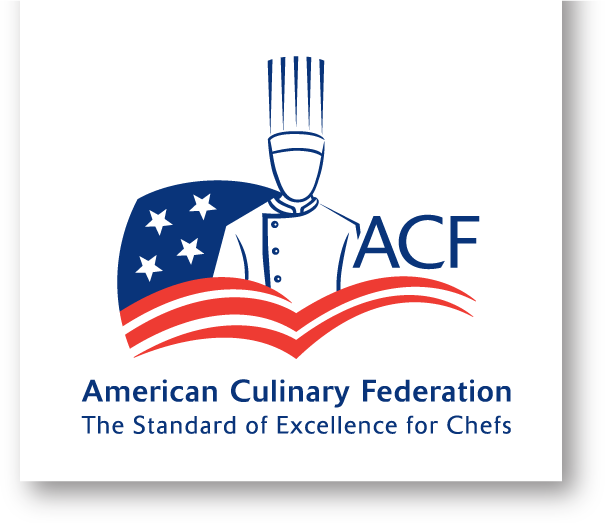 ACF Cape Cod & Islands Chef’s AssociationStudent Scholarship ApplicationPersonal InformationApplication Date: ___________________________  First Name: _________________________ MI: _____ Last Name: ___________________________	 ACF member # ________________ Home Phone: _______________ Cell Phone: _____________________ Email: __________________ Home Address:  ___________________________________________________________________City: _________________________________   State: _________________ Zip: ________________EducationCurrent School: ______________________________________________________________ Address: _________________________________________________________________________ City: __________________________________   State: ________________ Zip: ________________  Anticipated Graduation Date: ______________________ Current GPA:______________Post-Secondary EducationEducational Institution: ______________________________________________________________ Address: _________________________________________________________________________ City: __________________________________   State: ________________ Zip: ________________ Degree Pursued: ___________________________________________________________________ Date of Enrollment: _________________   Anticipated Graduation Date: ______________________  Industry Experience (include current and previous employment and apprenticeship opportunities)References (include 3 references)Participation in culinary events Activity: _______________________________________________   Date: ___________________Activity: ________________________________________________ Date: ___________________Activity: ________________________________________________ Date: ___________________Volunteer for school or industry activitiesActivity: _______________________________________________   Date: ___________________Activity: ________________________________________________ Date: ___________________Activity: ________________________________________________ Date: ___________________American Culinary Federation activitiesEvent/Activity: _________________________________________ Date: _____________________Event/Activity: _________________________________________ Date: _____________________Event/Activity: _________________________________________ Date: _____________________Question 1: Explain why you would be a good candidate for this scholarship.Question 2: What do you hope to contribute to the culinary industry?Question 3: Describe the importance and benefits of becoming a member of a professional organization?Question 4: Describe how important community service is to you?Question 5: How are you planning on furthering your education after graduation?Applicant Signature: ________________________________________ Date: ______________________Application Deadline: May 15, 2022Please forward applications to Dan Ferrare CEC, CCA by deadline via mail or email:ACF Cape Cod & Islands Chef’s AssociationC/O Dan Ferrare267 Wood St.Middleboro, MA 02346Ordanielferrare@comcast.netEmployerPositionSupervisorLength of EmploymentNamePosition/TitleContact InformationRelationship